Membership Application Package  Elkhorn Search & Rescue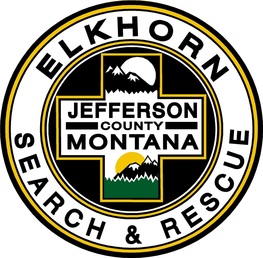 PO Box 342, 4 Railroad Way, Clancy, MT 59634Dear Prospective Member;Thank you for your interest in becoming a member of Elkhorn Search & Rescue.Elkhorn Search & Rescue (ESAR) is a non-profit corporation of un-paid professionals.  We work with the permission, and under the authority of, the Sheriff of Jefferson County, MT.The primary goal of any Search and Rescue (SAR) unit is to save lives.  We do this through non-technical search and rescue, assisting qualified technical teams, and assisting the Sheriff as requested in the event of disaster or emergency.To be eligible for membership, a person must:Be at least 18 years of age.Authorize a background check to be done by the Jefferson County Sheriff’s Office.Meet all requirements as set forth in Article IV of the ESAR By-Laws.Complete a minimum 6-month probationary period.Attend majority of all trainings or meetings, and majority of all missions.Maintain minimum training requirements of SAR Technician III.In addition, SAR involves a commitment that is both on the part of you, “the un-paid professional”, and ESAR.  Members are required to maintain a level of training that will enable you to function efficiently and effectively in the field, often under less than ideal conditions.  You also will need to provide for some of your own personal equipment and expenses without reimbursement, including current insurance on their vehicle(s) used during ESAR incidents and activities.  ESAR in turn is responsible for providing the training, leadership, and the core equipment which will enable you to meet the requirements of a SAR team member. Every member is provided such basic equipment as a compass, gps, backpack, some outdoor clothing, and a radio.  ESAR also maintains a fleet of motorized and specialized SAR equipment for use in our operations.  If you are willing to make this commitment, working together we can fulfill the purpose of SAR: To Save Lives.Enclosed you will find the information necessary to begin your application process with more information on our website at “www.elkhornsar.com”.  Please fill out, sign and date your application and release form, and return them to me or an ESAR officer.  If you need further information, feel free to contact me or any of the officers of ESAR at the above address.Sincerely,Elkhorn SARMembership Application	Elkhorn Search & RescuePO Box 342, 4 Railroad Way, Clancy, MT 59634Name:								Date:				Address:											Primary Phone:				Work Phone:					Email:												DOB:												Occupation:					Employer:					Employer Address:										Number of Years in Jefferson County:							Nearest Relative:						Relationship:			Address:							Phone:				Will employer release you for Search and Rescue missions?				Please list any equipment or specialized skills you may have:																																																																												Do you have current insurance on vehicle(s) you will use on ESAR missions and activities?												Signature									DateMember Release Form 	Elkhorn Search & RescuePO Box 342, 4 Railroad Way, Clancy, MT 59634I,						, hereby authorize the Jefferson County Sheriff’s Department to conduct a background investigation for any criminal history or other information concerning my moral character.I hereby release the Jefferson County Sheriff’s Department from any liability for any damage that may result from this investigation.Date:						Signature:					Print Full Name:										Current Address:																							Date of Birth:											